教学大纲【英语语音】【English Pronunciation】一、基本信息课程代码：【2020200】课程学分：【2】面向专业：【英语】课程性质：【系级必修课】开课院系：外国语学院英语系使用教材：教材：《英语语音教程》，王桂珍，高等教育出版社，2005年7月第2版参考书目； 《英语语音练习手册》， 张冠林，外语教研出版社，2006年2月第2版       《语音教程》，刘森，上海外语教育出版社，2012年10月第1版课程网站网址：https://elearning.gench.edu.cn:8443/先修课程：【高中英语】二、课程简介《英语语音》是英语专业第一学期的一门重要学科基础课程，在英语专业培养方案中处于基础地位，旨在通过以学生为中心的语言教学方式，让学生巩固音标知识、了解和掌握英语语音发音规律，最终具备比较准确、自然、流畅的英语语音，进而帮助学生在英语的听、说方面打下坚实的基础。该课程将充分调动学生参与课堂的积极性，采取老师讲解、学生练习和课堂（课后）作业录音的方式。该课程将融入绕口令、经典美文、电影片段和优美歌曲的欣赏，激发学生学习语音的兴趣，并且将语音学习提升到英语语音欣赏的高度，而不是机械地重复练习和朗读训练。本课程的另外一个特点是，在课堂中会设计许多活动和任务，鼓励学生模仿朗诵经典的优秀作品、练习电影配音和演唱英文歌曲。总之，以提高学生学习语音兴趣、教授学生英语语音知识和培养学生欣赏英语的语感和能力，最终使学生能讲一口比较标准、基本自然和流畅的英语。三、选课建议该课程适合英语专业本科一年级的学生学习。学生在学习这门课程前，应该对英语语音中的音标知识有一定的了解。本课程的主要学习内容是在巩固英语音标知识的基础上，系统学习英语语音发音的规律，如连读、重音、停顿、语调和节奏等。如果学生在这些方面具备一定的知识，学习这门课程的效果将会很好。四、课程与专业毕业要求的关联性五、课程目标/课程预期学习成果 六、课程内容《英语语音》课程每周2课时,共计32课时，均为实践课时。课程介绍（2学时）自我介绍课程要求考核方式教材介绍学习资源及方法介绍2. 基础概念介绍（2学时）1）掌握音节的构成2）掌握单词重音的位置3）掌握英语节奏的特点3. 英语辅音（6学时）1）掌握爆破音的发音要领、音位变体、以及失去爆破现象2）掌握摩擦音的发音要领和发音特征3）掌握破擦音的发音要领和发音特征4）掌握鼻音的发音要领和发音特征5）掌握延续音的发音要领和发音特征6）掌握舌侧音的发音要领和发音特征7）掌握英语辅音的发音方式和发音部位4. 英语元音（6学时）1）掌握纯元音的发音（前元音、中元音、后元音），特别注意开口度2）掌握双元音的发音（集中双元音、合口双元音），特别注意起点音5. 英语的重音（4学时）    1）单词重音：重音模式的标注    2）句子重音：信息词和功能词的区别；功能词的两种发音：强读式和弱读式    3）英语的节奏6. 音的变化（4学时）    1）连读的规则    2）同化、省音的规则7. 英语的语调（4学时）    1）语调的类型    2）语调的特征与用法    3）语调单位的概念与切分    4）语调的功能8. 过程性考试（2学时）9. 期末随堂考试（2学时）七、实践环节各阶段名称及基本要求八、评价方式与成绩撰写人：马晓彦，王宏军     系主任审核签名：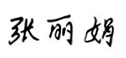 审核时间：2022.9                       专业毕业要求关联LO11：理解他人的观点，尊重他人的价值观，能在不同场合用书面或口头形式进行有效沟通。LO21：学生能根据环境需要确定自己的学习目标，并主动地通过搜集信息、分析信息、讨论、实践、质疑、创造等方法来实现学习目标。LO31: 掌握扎实的英语语言基础知识，培养扎实的语言基本功和听、说、读、写、译等语言应用能力。LO32: 掌握英语语言学、文学等相关知识，具备文学欣赏与文本分析能力。LO33：了解中西文化差异和跨文化的理论知识，具备较强的跨文化沟通能力。LO34：掌握商务实践知识，具有较强的外贸实务操作能力。LO41：遵守纪律、守信守责；具有耐挫折、抗压力的能力。LO51：同群体保持良好的合作关系，做集体中的积极成员；善于从多个维度思考问题，利用自己的知识与实践来提出新设想。LO61：具备一定的信息素养，并能在工作中应用信息技术解决问题。LO71：愿意服务他人、服务企业、服务社会；为人热忱，富于爱心，懂得感恩（“感恩、回报、爱心”为我校校训内容之一）LO81：具有初步的第二外语表达沟通能力,有国际竞争与合作意识。序号课程预期学习成果课程目标（细化的预期学习成果）教与学方式评价方式1LO11运用正确的语音语调口头阐释自己的观点。讲解示范课堂互动纠音练习课堂问答口试2LO21学生主动地搜集材料、讨论、质疑、实践来实现学习目标。教师指导学生自学平时表现：出勤、课堂表现、答疑情况、语音练习等3LO311.了解语音基本概念，掌握辅音和元音的发音要领，培养良好的发音习惯。教师讲解示范学生模仿练习教师提问纠音课后练习强化口试3LO312.掌握英语重音、连读、节奏和语调规律，能在朗读中灵活运用英语发音规则及技巧。教师讲解示范学生模仿练习学生朗读教师点评口试实践报告序号实验名称主要内容实验时数实验类型备注1英语语音1练习辅音6综合型2英语语音2练习元音6综合型3英语语音3练习不完全爆破6综合型4英语语音4练习弱读和重读6综合型5英语语音5练习连读、同化、省音4综合型6英语语音6练习节奏和语调4综合型总评构成（1+X）评价方式占比1口试50%X1笔记20%X2出勤15%X3口试15%